Уважаемые пассажиры!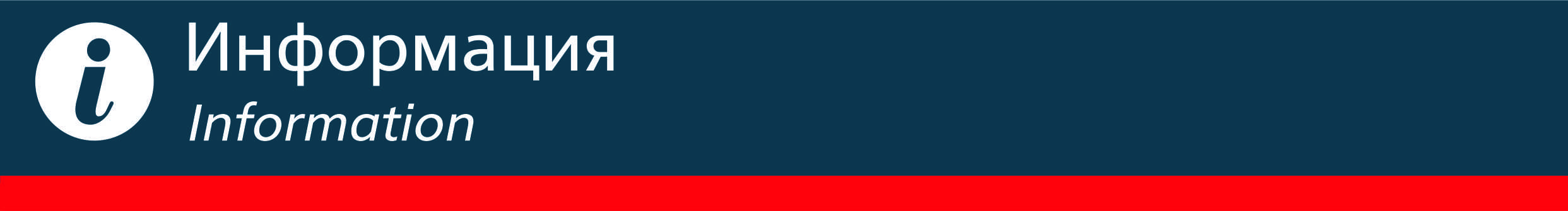  С 10 июня 2016г.вносятся изменения в расписание пригородных поездов: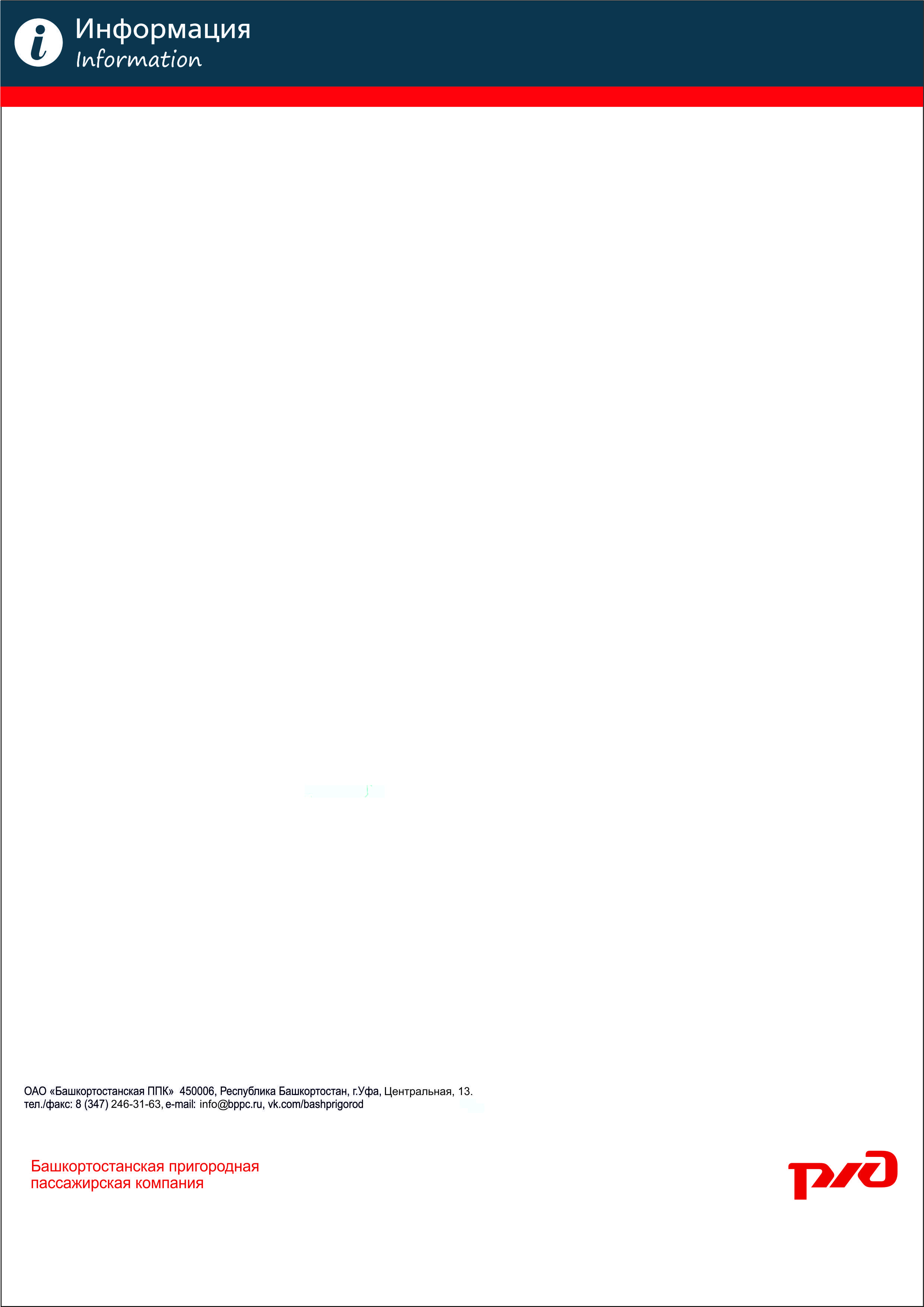 № поездапо  действующему расписаниюпо  действующему расписаниюС 10 июня 2016С 10 июня 2016С 10 июня 20166433Улу-Телякотпр. 04.08Уфаприб. 05.48Улу-Телякотпр. 04.03Уфаприб. 05.43На 5 мин. раньше действующего расписания6215Шакша отпр. 05.55Дема приб. 06.37Шакша отпр. 05.58Дема приб. 06.40На 3 мин. позже действующего расписания6851/6852УфаОтпр. 06.31ИнзерПриб. 10.06УфаОтпр. 06.34ИнзерПриб. 10.06На участке Уфа-Приуралье до 3 мин. позже действующего расписания6871/6872ИнзерОтпр. 07.30УфаПриб. 11.03ИнзерОтпр. 07.30УфаПриб. 11.04До 1 мин. позже действующего расписания6466АбдулиноОтпр. 15.00РаевкаПриб. 17.19АбдулиноОтпр. 14.50РаевкаПриб. 17.09На 10 мин. раньше действующего расписания№ поездапо  действующему расписаниюпо  действующему расписанию10,12 июня 2016 и далее ежедневно10,12 июня 2016 и далее ежедневно10,12 июня 2016 и далее ежедневно6435Улу-Телякотпр. 04.53Уфаприб. 06.32Улу-Телякотпр. 04.58Уфаприб. 06.37На 5 мин. позже действующего расписания№ поездапо  действующему расписаниюпо  действующему расписанию11 июня 2016 11 июня 2016 11 июня 2016 6435Улу-Телякотпр. 04.53Уфаприб. 06.32Улу-Телякотпр. 04.53Уфаприб. 06.39На участке Урман-Уфа до 7 мин. позже действующего расписания